1.5. Группы компенсирующей направленности создаются для детей с общим недоразвитием речи (ОНР) в возрасте 4 - 5 лет (средняя), 5 - 6 лет (старшая) и 6 - 7 лет (подготовительная к школе) группы.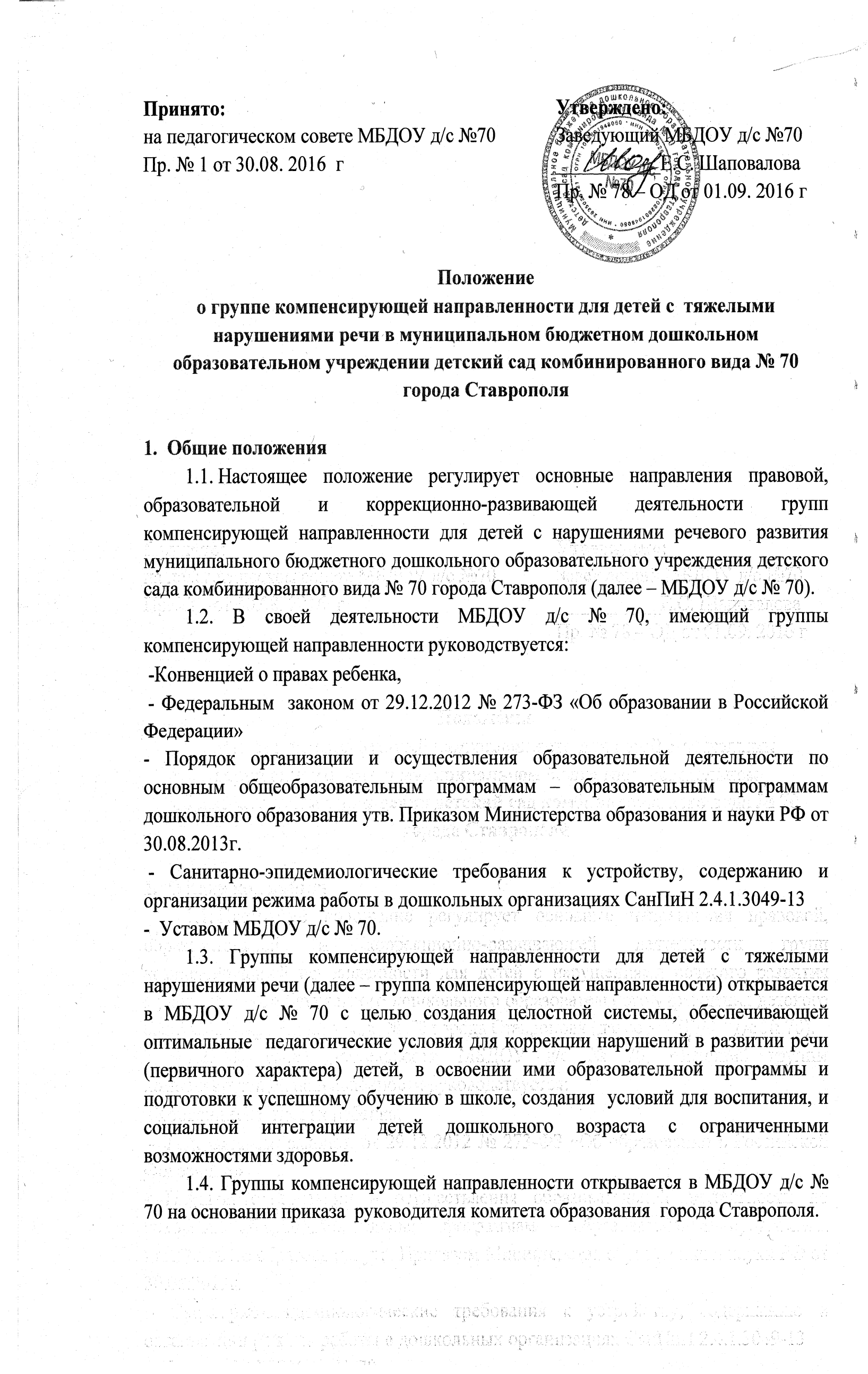 1.6.Предельная наполняемость детей в группе компенсирующей направленности для детей с нарушениями речи не должна превышать нормативные требования (от 12 до 16 человек).2.Порядок приема в группы компенсирующей направленности детей, имеющих нарушения речевого развития.2.1.Группа компенсирующей направленности формируется из детей 4 - 7 лет при нормальном слухе и первично сохранном интеллекте, имеющих  тяжелые нарушения речевого развития.2.2.Отбор детей в группу компенсирующей направленности детей, имеющих нарушения речевого развития осуществляется ежегодно в марте - апреле по результатам речевого обследования детей учителем - логопедом.2.3.Направление в группы компенсирующей направленности для детей с нарушениями речевого развития осуществляется по рекомендации ГПМПК, только с согласия родителей (законных представителей) воспитанников.2.4.Решение о зачислении ребенка в группу компенсирующей направленности для детей с тяжелым нарушением речевого развития выносится приказом заведующего на основании рекомендаций и заключения ГПМПК и с обязательного согласия родителей (законных представителей) воспитанника.2.5.В первую очередь в группы компенсирующей направленности для детей с нарушением речевого развития зачисляются воспитанники, имеющие наиболее сложные нарушения в развитии речи, препятствующие успешному освоению общеразвивающих программ.2.6.Для определения ребенка в группу компенсирующей направленности необходимы следующие документы:-заключение ГПМПК с рекомендациями о посещении группы компенсирующей направленности для детей с нарушением речевого развития;-договор с родителями (законными представителями) воспитанника о посещении ребенком данной группы.3.Организация деятельности группы компенсирующей направленности для детей  с нарушением речевого развития.3.1.Группы компенсирующей направленности для детей с нарушением речевого развития функционируют 5 дней в неделю с 12 - часовым пребыванием детей.3.2.Режим работы групп компенсирующей направленности для детей с нарушением речевого развития с 7.00 до 19.00 часов.3.3.Группы компенсирующей направленности для детей с нарушением речевого развития обеспечиваются специальным помещением, оборудованием и пособиями в соответствии с возрастом детей и направлением коррекционно-развивающей работы3.4.Коррекционно-педагогическую помощь детям с нарушением речевого развития оказывают учитель-логопед, педагог-психолог, воспитатели группы, музыкальный руководитель, воспитатель по плаванию.4.  Образовательный процесс в группе компенсирующей направленности.4.1.Образовательный процесс в группе компенсирующей направленности для детей с нарушением речевого развития определяется адаптированной общеобразовательной программой дошкольного образования для детей с нарушениями речи  4.2.Организация образовательного процесса в группе компенсирующей направленности регламентируется учебным планом, расписанием непосредственно образовательной деятельности, перспективными тематическими планами, режимом дня.4.3.Организационными формами работы в группе компенсирующей направленности являются фронтальная и подгрупповая образовательная деятельность с воспитанниками, а также индивидуальная коррекционная образовательная деятельность.4.4.Индивидуальная коррекционная образовательная деятельность проводится не менее трех раз в неделю:- с детьми, имеющими общее недоразвитие речи.По мере формирования произносительных навыков у детей, образовательная деятельность с ними проводится в подгруппе.4.5.Подгрупповая образовательная деятельность проводятся:- с детьми, имеющими общее недоразвитие речи – не менее трех раз в неделю.4.6.  Продолжительность групповой образовательной деятельности:- в средней группе -  15-20 минут;- в старшей группе – 20-25 минут;- в подготовительной группе – 25-30 минут.4.7.Продолжительность подгрупповой образовательной деятельности составляет 15-20 минут, продолжительность индивидуальной образовательной деятельности – 15 минут с каждым ребенком.4.8.Между групповой образовательной деятельностью перерыв 10 минут,между индивидуальной и подгрупповой образовательной деятельностью 5-10 минут.4.9.Ежедневно, во второй половине дня  проводится  индивидуальная  или подгрупповая образовательная деятельность воспитателя с детьми по заданию учителя - логопеда.4.10.Численность детей в подгруппе 4-6 человек. Учитель - логопед комплектует подгруппы  на образовательную деятельность по признаку однородности речевого нарушения у детей в зависимости от целей образовательной деятельности и от периода обучения.  4.11.Диагностика уровня развития детей в группе компенсирующей направленности осуществляется 3 раза в год (сентябрь, январь, май).5. Руководство и штаты.5.1.За комплектование, создание условий, контроль за уровнем и качеством организации коррекционно-развивающей работы в группе компенсирующей направленности для детей с нарушением речи несет ответственность заведующий МБДОУ д/с № 70.5.2.Заместитель заведующего по УВР оказывает непосредственную методическую помощь и обеспечивает общее руководство коррекционно-педагогической работой, осуществляет преемственность в работе учителя-логопеда, воспитателей, педагога-психолога, других специалистов, семьи и школы, организует проверку и анализ эффективности работы.5.3.За организацию, уровень и качество коррекционно-развивающей работы в группе компенсирующей направленности для детей с нарушением речи в равной степени несут ответственность учитель-логопед и воспитатели группы.5.5.На должность воспитателя группы компенсирующей направленности назначаются лица, имеющие высшее или среднее специальное образование и прошедшие подготовку на специальных  курсах.5.6.Права и обязанности педагогического и обслуживающего персонала групп компенсирующей направленности определяются правилами внутреннего трудового распорядка и должностными обязанностями.6.  Документация.6.1. Журнал учета посещаемости детей.6.2.Речевые карты обследования устной речи на каждого ребенка.6.3.План работы  учителя-логопеда на учебный год.6.4.Комплексно-тематический план работы на год.6.5.Тетрадь для индивидуальных занятий по коррекции звукопроизношения и для развития графических навыков ведущей руки.6.6.Индивидуальные тетради детей с домашними заданиями по коррекции звукопроизношения, формированию лексико-грамматических средств языка.6.7.Циклограмма работы учителя-логопеда.6.8.График работы учителя-логопеда.6.9.Тетрадь взаимодействия воспитателей с учителем-логопедом.6.10.Отчет об эффективности работы учителя-логопеда за учебный год.